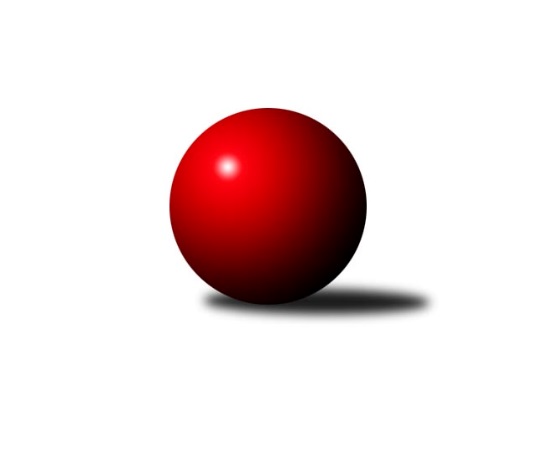 Č.26Ročník 2018/2019	28.4.2024 Mistrovství Prahy 2 2018/2019Statistika 26. kolaTabulka družstev:		družstvo	záp	výh	rem	proh	skore	sety	průměr	body	plné	dorážka	chyby	1.	TJ Radlice	26	20	2	4	136.5 : 71.5 	(184.0 : 128.0)	2373	42	1664	709	42.8	2.	SK Uhelné sklady B	26	19	0	7	128.5 : 79.5 	(169.0 : 143.0)	2403	38	1695	708	45.7	3.	KK Slavia D	26	16	4	6	130.0 : 78.0 	(171.5 : 140.5)	2416	36	1678	737	49.4	4.	TJ Sokol Vršovice B	26	16	0	10	111.5 : 96.5 	(165.5 : 146.5)	2334	32	1656	678	57	5.	TJ Sokol Rudná C	26	13	1	12	111.5 : 96.5 	(169.0 : 143.0)	2390	27	1671	718	54.5	6.	KK Slavoj D	26	12	3	11	109.0 : 99.0 	(159.0 : 153.0)	2351	27	1652	698	49	7.	KK Slavia B	26	12	3	11	105.5 : 102.5 	(160.0 : 152.0)	2345	27	1641	703	45	8.	SK Uhelné sklady C	26	11	3	12	99.5 : 108.5 	(153.0 : 159.0)	2320	25	1645	674	54.2	9.	KK Konstruktiva D	26	11	1	14	96.0 : 112.0 	(152.5 : 159.5)	2343	23	1668	676	57	10.	TJ Sokol Kobylisy C	26	11	1	14	95.0 : 113.0 	(146.5 : 165.5)	2350	23	1659	690	57.3	11.	SK Žižkov C	26	11	0	15	104.0 : 104.0 	(155.0 : 157.0)	2320	22	1627	694	51.9	12.	SK Uhelné sklady D	26	10	0	16	89.5 : 118.5 	(138.0 : 174.0)	2262	20	1623	638	54.7	13.	KK DP Praha A	26	7	2	17	81.0 : 127.0 	(141.0 : 171.0)	2300	16	1628	672	53.3	14.	KK Slavia C	26	3	0	23	58.5 : 149.5 	(120.0 : 192.0)	2212	6	1587	625	65.1Tabulka doma:		družstvo	záp	výh	rem	proh	skore	sety	průměr	body	maximum	minimum	1.	TJ Radlice	13	13	0	0	85.0 : 19.0 	(107.5 : 48.5)	2438	26	2511	2359	2.	TJ Sokol Vršovice B	13	12	0	1	76.0 : 28.0 	(100.5 : 55.5)	2375	24	2514	2304	3.	SK Uhelné sklady B	13	11	0	2	71.5 : 32.5 	(91.0 : 65.0)	2412	22	2509	2341	4.	KK Slavia D	13	9	2	2	68.0 : 36.0 	(87.5 : 68.5)	2320	20	2387	2278	5.	KK Konstruktiva D	13	10	0	3	64.0 : 40.0 	(90.0 : 66.0)	2498	20	2636	2432	6.	KK Slavia B	13	9	1	3	65.5 : 38.5 	(87.5 : 68.5)	2427	19	2506	2355	7.	SK Žižkov C	13	9	0	4	70.0 : 34.0 	(86.0 : 70.0)	2501	18	2602	2378	8.	TJ Sokol Rudná C	13	9	0	4	68.5 : 35.5 	(99.0 : 57.0)	2343	18	2411	2199	9.	KK Slavoj D	13	8	2	3	67.0 : 37.0 	(89.0 : 67.0)	2525	18	2619	2418	10.	SK Uhelné sklady C	13	8	2	3	61.0 : 43.0 	(85.0 : 71.0)	2369	18	2447	2275	11.	SK Uhelné sklady D	13	8	0	5	62.0 : 42.0 	(88.0 : 68.0)	2358	16	2480	2272	12.	TJ Sokol Kobylisy C	13	7	1	5	60.0 : 44.0 	(87.0 : 69.0)	2290	15	2366	2200	13.	KK DP Praha A	13	5	2	6	49.0 : 55.0 	(77.0 : 79.0)	2402	12	2458	2327	14.	KK Slavia C	13	3	0	10	37.0 : 67.0 	(69.5 : 86.5)	2187	6	2379	1851Tabulka venku:		družstvo	záp	výh	rem	proh	skore	sety	průměr	body	maximum	minimum	1.	KK Slavia D	13	7	2	4	62.0 : 42.0 	(84.0 : 72.0)	2414	16	2560	2251	2.	SK Uhelné sklady B	13	8	0	5	57.0 : 47.0 	(78.0 : 78.0)	2401	16	2507	2232	3.	TJ Radlice	13	7	2	4	51.5 : 52.5 	(76.5 : 79.5)	2374	16	2518	2223	4.	TJ Sokol Rudná C	13	4	1	8	43.0 : 61.0 	(70.0 : 86.0)	2395	9	2624	2209	5.	KK Slavoj D	13	4	1	8	42.0 : 62.0 	(70.0 : 86.0)	2329	9	2456	2217	6.	KK Slavia B	13	3	2	8	40.0 : 64.0 	(72.5 : 83.5)	2344	8	2635	1984	7.	TJ Sokol Vršovice B	13	4	0	9	35.5 : 68.5 	(65.0 : 91.0)	2329	8	2541	2173	8.	TJ Sokol Kobylisy C	13	4	0	9	35.0 : 69.0 	(59.5 : 96.5)	2357	8	2531	2180	9.	SK Uhelné sklady C	13	3	1	9	38.5 : 65.5 	(68.0 : 88.0)	2322	7	2472	2139	10.	SK Žižkov C	13	2	0	11	34.0 : 70.0 	(69.0 : 87.0)	2298	4	2477	2095	11.	KK DP Praha A	13	2	0	11	32.0 : 72.0 	(64.0 : 92.0)	2297	4	2376	2175	12.	SK Uhelné sklady D	13	2	0	11	27.5 : 76.5 	(50.0 : 106.0)	2261	4	2376	2098	13.	KK Konstruktiva D	13	1	1	11	32.0 : 72.0 	(62.5 : 93.5)	2324	3	2442	2186	14.	KK Slavia C	13	0	0	13	21.5 : 82.5 	(50.5 : 105.5)	2214	0	2420	1933Tabulka podzimní části:		družstvo	záp	výh	rem	proh	skore	sety	průměr	body	doma	venku	1.	TJ Radlice	13	11	1	1	75.5 : 28.5 	(97.5 : 58.5)	2398	23 	6 	0 	0 	5 	1 	1	2.	KK Slavia D	13	11	1	1	74.0 : 30.0 	(90.0 : 66.0)	2410	23 	6 	1 	0 	5 	0 	1	3.	SK Uhelné sklady B	13	8	0	5	59.5 : 44.5 	(83.5 : 72.5)	2390	16 	4 	0 	2 	4 	0 	3	4.	TJ Sokol Rudná C	13	8	0	5	58.5 : 45.5 	(84.5 : 71.5)	2405	16 	5 	0 	2 	3 	0 	3	5.	TJ Sokol Vršovice B	13	8	0	5	50.5 : 53.5 	(74.5 : 81.5)	2323	16 	6 	0 	1 	2 	0 	4	6.	KK Slavia B	13	6	2	5	54.0 : 50.0 	(81.0 : 75.0)	2362	14 	5 	0 	1 	1 	2 	4	7.	SK Uhelné sklady C	13	6	2	5	50.0 : 54.0 	(78.0 : 78.0)	2290	14 	4 	1 	2 	2 	1 	3	8.	KK Slavoj D	13	6	1	6	56.0 : 48.0 	(85.0 : 71.0)	2383	13 	4 	0 	2 	2 	1 	4	9.	SK Žižkov C	13	5	0	8	52.0 : 52.0 	(83.5 : 72.5)	2363	10 	4 	0 	2 	1 	0 	6	10.	KK DP Praha A	13	4	2	7	50.0 : 54.0 	(77.0 : 79.0)	2321	10 	3 	2 	2 	1 	0 	5	11.	SK Uhelné sklady D	13	5	0	8	41.5 : 62.5 	(63.0 : 93.0)	2228	10 	4 	0 	2 	1 	0 	6	12.	KK Konstruktiva D	13	4	0	9	42.0 : 62.0 	(75.5 : 80.5)	2379	8 	4 	0 	3 	0 	0 	6	13.	TJ Sokol Kobylisy C	13	3	1	9	38.0 : 66.0 	(66.5 : 89.5)	2330	7 	2 	1 	4 	1 	0 	5	14.	KK Slavia C	13	1	0	12	26.5 : 77.5 	(52.5 : 103.5)	2160	2 	1 	0 	5 	0 	0 	7Tabulka jarní části:		družstvo	záp	výh	rem	proh	skore	sety	průměr	body	doma	venku	1.	SK Uhelné sklady B	13	11	0	2	69.0 : 35.0 	(85.5 : 70.5)	2414	22 	7 	0 	0 	4 	0 	2 	2.	TJ Radlice	13	9	1	3	61.0 : 43.0 	(86.5 : 69.5)	2376	19 	7 	0 	0 	2 	1 	3 	3.	TJ Sokol Vršovice B	13	8	0	5	61.0 : 43.0 	(91.0 : 65.0)	2353	16 	6 	0 	0 	2 	0 	5 	4.	TJ Sokol Kobylisy C	13	8	0	5	57.0 : 47.0 	(80.0 : 76.0)	2341	16 	5 	0 	1 	3 	0 	4 	5.	KK Konstruktiva D	13	7	1	5	54.0 : 50.0 	(77.0 : 79.0)	2338	15 	6 	0 	0 	1 	1 	5 	6.	KK Slavoj D	13	6	2	5	53.0 : 51.0 	(74.0 : 82.0)	2348	14 	4 	2 	1 	2 	0 	4 	7.	KK Slavia D	13	5	3	5	56.0 : 48.0 	(81.5 : 74.5)	2396	13 	3 	1 	2 	2 	2 	3 	8.	KK Slavia B	13	6	1	6	51.5 : 52.5 	(79.0 : 77.0)	2336	13 	4 	1 	2 	2 	0 	4 	9.	SK Žižkov C	13	6	0	7	52.0 : 52.0 	(71.5 : 84.5)	2293	12 	5 	0 	2 	1 	0 	5 	10.	TJ Sokol Rudná C	13	5	1	7	53.0 : 51.0 	(84.5 : 71.5)	2345	11 	4 	0 	2 	1 	1 	5 	11.	SK Uhelné sklady C	13	5	1	7	49.5 : 54.5 	(75.0 : 81.0)	2360	11 	4 	1 	1 	1 	0 	6 	12.	SK Uhelné sklady D	13	5	0	8	48.0 : 56.0 	(75.0 : 81.0)	2298	10 	4 	0 	3 	1 	0 	5 	13.	KK DP Praha A	13	3	0	10	31.0 : 73.0 	(64.0 : 92.0)	2298	6 	2 	0 	4 	1 	0 	6 	14.	KK Slavia C	13	2	0	11	32.0 : 72.0 	(67.5 : 88.5)	2298	4 	2 	0 	5 	0 	0 	6 Zisk bodů pro družstvo:		jméno hráče	družstvo	body	zápasy	v %	dílčí body	sety	v %	1.	Milan Mareš ml.	KK Slavia D 	23	/	25	(92%)	39	/	50	(78%)	2.	Jan Kryda 	KK Slavia D 	22	/	25	(88%)	34	/	50	(68%)	3.	Miloš Beneš ml.	TJ Radlice 	20.5	/	26	(79%)	42	/	52	(81%)	4.	Pavel Forman 	KK Slavia B 	20	/	22	(91%)	38	/	44	(86%)	5.	Miluše Kohoutová 	TJ Sokol Rudná C 	20	/	25	(80%)	36.5	/	50	(73%)	6.	Pavel Černý 	SK Uhelné sklady B 	20	/	25	(80%)	36	/	50	(72%)	7.	Jan Kamín 	TJ Radlice 	20	/	26	(77%)	39	/	52	(75%)	8.	Miloslav Dušek 	SK Uhelné sklady C 	19.5	/	26	(75%)	37.5	/	52	(72%)	9.	Josef Kocan 	KK Slavia D 	19	/	25	(76%)	32	/	50	(64%)	10.	Ludmila Erbanová 	TJ Sokol Rudná C 	17	/	19	(89%)	34	/	38	(89%)	11.	Jaroslav Pleticha ml.	KK Konstruktiva D 	17	/	24	(71%)	36.5	/	48	(76%)	12.	Václav Papež 	TJ Sokol Vršovice B 	17	/	24	(71%)	32.5	/	48	(68%)	13.	Jiří Čihák 	KK Konstruktiva D 	17	/	25	(68%)	31	/	50	(62%)	14.	Tomáš Pokorný 	SK Žižkov C 	17	/	26	(65%)	31	/	52	(60%)	15.	Vlastimil Bočánek 	SK Uhelné sklady B 	16	/	21	(76%)	27.5	/	42	(65%)	16.	Lidmila Fořtová 	KK Slavia B 	16	/	24	(67%)	29.5	/	48	(61%)	17.	Radek Lehner 	TJ Radlice 	16	/	26	(62%)	31	/	52	(60%)	18.	Pavel Váňa 	SK Žižkov C 	16	/	26	(62%)	25	/	52	(48%)	19.	Miroslav Míchal 	SK Uhelné sklady B 	15	/	19	(79%)	29	/	38	(76%)	20.	Karel Holada 	TJ Sokol Vršovice B 	15	/	23	(65%)	33.5	/	46	(73%)	21.	Vladislav Škrabal 	SK Žižkov C 	15	/	23	(65%)	31	/	46	(67%)	22.	Tomáš Kazimour 	SK Žižkov C 	15	/	24	(63%)	33	/	48	(69%)	23.	Karel Erben 	TJ Sokol Kobylisy C 	15	/	24	(63%)	31	/	48	(65%)	24.	Michal Matyska 	TJ Sokol Kobylisy C 	15	/	24	(63%)	22.5	/	48	(47%)	25.	Dana Školová 	SK Uhelné sklady C 	15	/	25	(60%)	29	/	50	(58%)	26.	Zdeněk Novák 	KK Slavia C 	14	/	18	(78%)	26	/	36	(72%)	27.	Roman Hrdlička 	KK Slavoj D 	14	/	20	(70%)	22	/	40	(55%)	28.	Jiří Bendl 	SK Uhelné sklady C 	14	/	24	(58%)	27.5	/	48	(57%)	29.	Petr Knap 	KK Slavia C 	14	/	25	(56%)	25	/	50	(50%)	30.	Václav Jícha 	TJ Sokol Kobylisy C 	14	/	26	(54%)	30	/	52	(58%)	31.	Josef Hladík 	TJ Sokol Vršovice B 	13.5	/	20	(68%)	26	/	40	(65%)	32.	Irena Mikešová 	TJ Sokol Rudná C 	13	/	20	(65%)	23	/	40	(58%)	33.	Michal Kocan 	KK Slavia D 	13	/	22	(59%)	25	/	44	(57%)	34.	Roman Tumpach 	SK Uhelné sklady B 	13	/	23	(57%)	21.5	/	46	(47%)	35.	Olga Brožová 	SK Uhelné sklady C 	13	/	24	(54%)	27	/	48	(56%)	36.	Jarmila Zimáková 	TJ Sokol Rudná C 	13	/	24	(54%)	22.5	/	48	(47%)	37.	Jitka Kudějová 	SK Uhelné sklady D 	13	/	26	(50%)	24	/	52	(46%)	38.	Stanislava Sábová 	SK Uhelné sklady D 	12.5	/	23	(54%)	24	/	46	(52%)	39.	Nikola Zuzánková 	KK Slavia B 	12	/	22	(55%)	19.5	/	44	(44%)	40.	Luboš Polák 	TJ Sokol Vršovice B 	12	/	23	(52%)	29	/	46	(63%)	41.	Jaroslav Vondrák 	KK DP Praha A 	12	/	24	(50%)	29.5	/	48	(61%)	42.	Marek Lehner 	TJ Radlice 	12	/	24	(50%)	24.5	/	48	(51%)	43.	Jiří Sládek 	KK Slavia B 	11.5	/	16	(72%)	22	/	32	(69%)	44.	Markéta Rajnochová 	SK Uhelné sklady B 	11.5	/	21	(55%)	23	/	42	(55%)	45.	Lukáš Lehner 	TJ Radlice 	11.5	/	22	(52%)	21.5	/	44	(49%)	46.	Hana Křemenová 	SK Žižkov C 	11	/	15	(73%)	18	/	30	(60%)	47.	Petr Štich 	SK Uhelné sklady D 	11	/	21	(52%)	18	/	42	(43%)	48.	Leoš Kofroň 	TJ Radlice 	11	/	24	(46%)	19.5	/	48	(41%)	49.	Jindřich Málek 	KK DP Praha A 	11	/	25	(44%)	25	/	50	(50%)	50.	Jiří Brada 	KK DP Praha A 	11	/	26	(42%)	24.5	/	52	(47%)	51.	Jindra Kafková 	SK Uhelné sklady D 	10.5	/	21	(50%)	18	/	42	(43%)	52.	Petr Finger 	TJ Sokol Vršovice B 	10	/	18	(56%)	17.5	/	36	(49%)	53.	Markéta Baťková 	KK Slavoj D 	10	/	20	(50%)	22.5	/	40	(56%)	54.	Jan Váňa 	KK Konstruktiva D 	10	/	21	(48%)	21	/	42	(50%)	55.	Blanka Koubová 	KK Slavoj D 	10	/	22	(45%)	19	/	44	(43%)	56.	Kateřina Holanová 	KK Slavoj D 	9	/	11	(82%)	16	/	22	(73%)	57.	Hana Zdražilová 	KK Slavoj D 	9	/	16	(56%)	15.5	/	32	(48%)	58.	Danuše Kuklová 	KK Slavoj D 	9	/	18	(50%)	19	/	36	(53%)	59.	Otakar Jakoubek 	SK Uhelné sklady C 	9	/	21	(43%)	23	/	42	(55%)	60.	Šarlota Smutná 	KK Konstruktiva D 	9	/	22	(41%)	18	/	44	(41%)	61.	Zdeněk Šrot 	TJ Sokol Kobylisy C 	9	/	25	(36%)	21	/	50	(42%)	62.	Jana Dušková 	SK Uhelné sklady D 	8.5	/	21	(40%)	18	/	42	(43%)	63.	Tomáš Jiránek 	KK Slavia C 	8.5	/	21	(40%)	17.5	/	42	(42%)	64.	Jan Novák 	KK DP Praha A 	8	/	18	(44%)	19	/	36	(53%)	65.	Jan Nowak 	TJ Sokol Kobylisy C 	8	/	22	(36%)	20.5	/	44	(47%)	66.	Josef Málek 	KK DP Praha A 	8	/	26	(31%)	15.5	/	52	(30%)	67.	Štěpán Fatka 	TJ Sokol Rudná C 	7.5	/	18	(42%)	16	/	36	(44%)	68.	Hana Poláčková 	TJ Sokol Rudná C 	7	/	21	(33%)	20	/	42	(48%)	69.	Libor Povýšil 	SK Uhelné sklady D 	7	/	21	(33%)	17	/	42	(40%)	70.	Eva Mařánková 	TJ Sokol Rudná C 	7	/	23	(30%)	13	/	46	(28%)	71.	Jaroslav Havránek 	TJ Sokol Vršovice B 	7	/	26	(27%)	15	/	52	(29%)	72.	Milan Mareš st.	KK Slavia D 	6.5	/	20	(33%)	14	/	40	(35%)	73.	Adam Rajnoch 	SK Uhelné sklady B 	6.5	/	22	(30%)	15	/	44	(34%)	74.	Tomáš Rybka 	KK Slavia B 	6	/	15	(40%)	14.5	/	30	(48%)	75.	Jan Šipl 	KK Slavoj D 	6	/	21	(29%)	13	/	42	(31%)	76.	Petr Mašek 	KK Konstruktiva D 	6	/	24	(25%)	13.5	/	48	(28%)	77.	Vladimír Tala 	KK Slavia B 	5	/	12	(42%)	11	/	24	(46%)	78.	Jiří Kryda st.	KK Slavia D 	5	/	18	(28%)	12.5	/	36	(35%)	79.	Karel Myšák 	KK Slavia C 	5	/	21	(24%)	14.5	/	42	(35%)	80.	Jiří Mudra 	SK Uhelné sklady B 	4.5	/	9	(50%)	8	/	18	(44%)	81.	Milan Perman 	KK Konstruktiva D 	4	/	5	(80%)	7.5	/	10	(75%)	82.	Josef Dvořák 	KK Slavoj D 	4	/	6	(67%)	9	/	12	(75%)	83.	Vladimír Jahelka 	KK Slavoj D 	4	/	10	(40%)	8.5	/	20	(43%)	84.	Přemysl Jonák 	KK Slavia C 	4	/	12	(33%)	7.5	/	24	(31%)	85.	Vlasta Nováková 	SK Uhelné sklady D 	4	/	13	(31%)	11	/	26	(42%)	86.	Deno Klos 	KK DP Praha A 	4	/	13	(31%)	9.5	/	26	(37%)	87.	Petr Opatovsky 	SK Žižkov C 	4	/	15	(27%)	10	/	30	(33%)	88.	Petr Míchal 	SK Uhelné sklady B 	4	/	16	(25%)	9	/	32	(28%)	89.	Jiří Zouhar 	TJ Sokol Kobylisy C 	4	/	19	(21%)	9.5	/	38	(25%)	90.	Eva Kozáková 	SK Uhelné sklady C 	4	/	22	(18%)	8	/	44	(18%)	91.	Karel Bernat 	KK Slavia C 	4	/	26	(15%)	11.5	/	52	(22%)	92.	Karel Turek 	TJ Radlice 	3.5	/	8	(44%)	6.5	/	16	(41%)	93.	Jiří Kryda ml.	KK Slavia D 	3.5	/	19	(18%)	12	/	38	(32%)	94.	František Stibor 	TJ Sokol Kobylisy C 	3	/	3	(100%)	5	/	6	(83%)	95.	Luboš Maruna 	KK Slavoj D 	3	/	5	(60%)	7.5	/	10	(75%)	96.	Miroslav Málek 	KK DP Praha A 	3	/	5	(60%)	5	/	10	(50%)	97.	Martin Tožička 	SK Žižkov C 	3	/	5	(60%)	3	/	10	(30%)	98.	Aleš Král 	KK Slavoj D 	3	/	6	(50%)	7	/	12	(58%)	99.	Jindřich Habada 	KK DP Praha A 	3	/	7	(43%)	6	/	14	(43%)	100.	Jiří Tala 	KK Slavia B 	3	/	9	(33%)	7	/	18	(39%)	101.	Anna Nowaková 	TJ Sokol Kobylisy C 	3	/	12	(25%)	7	/	24	(29%)	102.	Michal Fořt 	KK Slavia B 	3	/	13	(23%)	8.5	/	26	(33%)	103.	Tomáš Tejnor 	KK Slavia B 	3	/	20	(15%)	10	/	40	(25%)	104.	Štěpán Koblížek 	KK Konstruktiva D 	2	/	2	(100%)	3	/	4	(75%)	105.	Milan Švarc 	KK DP Praha A 	2	/	4	(50%)	3	/	8	(38%)	106.	Jaroslav Michálek 	KK DP Praha A 	2	/	4	(50%)	3	/	8	(38%)	107.	Roman Přeučil 	TJ Sokol Vršovice B 	2	/	5	(40%)	5	/	10	(50%)	108.	Jaroslav Klíma 	SK Uhelné sklady D 	2	/	9	(22%)	7	/	18	(39%)	109.	Jiří Janata 	TJ Sokol Vršovice B 	2	/	10	(20%)	4	/	20	(20%)	110.	Vojtěch Máca 	KK Konstruktiva D 	2	/	12	(17%)	7	/	24	(29%)	111.	Vladimír Kněžek 	KK Slavia C 	2	/	20	(10%)	12.5	/	40	(31%)	112.	Jitka Radostová 	SK Žižkov C 	1	/	1	(100%)	2	/	2	(100%)	113.	Martin Štochl 	KK DP Praha A 	1	/	1	(100%)	1	/	2	(50%)	114.	Eva Vysučková 	KK Konstruktiva D 	1	/	2	(50%)	2	/	4	(50%)	115.	Karel Wolf 	TJ Sokol Vršovice B 	1	/	4	(25%)	2	/	8	(25%)	116.	Zbyněk Lébl 	KK Konstruktiva D 	1	/	5	(20%)	5	/	10	(50%)	117.	Jan Václavík 	KK Slavia C 	1	/	5	(20%)	4.5	/	10	(45%)	118.	Jan Klégr 	TJ Sokol Rudná C 	1	/	5	(20%)	3	/	10	(30%)	119.	Zdenka Cachová 	KK Konstruktiva D 	1	/	6	(17%)	3	/	12	(25%)	120.	Josef Habr 	SK Uhelné sklady C 	1	/	14	(7%)	1	/	28	(4%)	121.	Karolína Stellnerová 	SK Žižkov C 	0	/	1	(0%)	1	/	2	(50%)	122.	Ivo Vávra 	TJ Sokol Vršovice B 	0	/	1	(0%)	1	/	2	(50%)	123.	Anna Novotná 	TJ Sokol Rudná C 	0	/	1	(0%)	1	/	2	(50%)	124.	Vlastimil Chlumský 	KK Konstruktiva D 	0	/	1	(0%)	0	/	2	(0%)	125.	Tomáš Herman 	SK Žižkov C 	0	/	1	(0%)	0	/	2	(0%)	126.	Jiří Váňa 	SK Žižkov C 	0	/	1	(0%)	0	/	2	(0%)	127.	Bohumil Plášil 	KK DP Praha A 	0	/	1	(0%)	0	/	2	(0%)	128.	Jana Cermanová 	TJ Sokol Kobylisy C 	0	/	1	(0%)	0	/	2	(0%)	129.	Ladislav Škabrada 	KK Slavoj D 	0	/	1	(0%)	0	/	2	(0%)	130.	Marie Málková 	KK DP Praha A 	0	/	1	(0%)	0	/	2	(0%)	131.	Michal Truksa 	SK Žižkov C 	0	/	1	(0%)	0	/	2	(0%)	132.	Karel Svitavský 	TJ Sokol Vršovice B 	0	/	1	(0%)	0	/	2	(0%)	133.	František Brodil 	SK Žižkov C 	0	/	3	(0%)	0	/	6	(0%)	134.	Jan Rabenseifner 	KK Slavia C 	0	/	5	(0%)	1	/	10	(10%)	135.	Jaroslav Hron 	SK Žižkov C 	0	/	13	(0%)	1	/	26	(4%)Průměry na kuželnách:		kuželna	průměr	plné	dorážka	chyby	výkon na hráče	1.	SK Žižkov Praha, 1-2	2480	1708	772	49.5	(413.3)	2.	KK Slavia Praha, 1-2	2458	1668	789	37.5	(409.7)	3.	KK Konstruktiva Praha, 1-4	2452	1726	725	55.3	(408.7)	4.	SK Žižkov Praha, 1-4	2428	1694	734	57.7	(404.8)	5.	Zvon, 1-2	2360	1655	704	47.7	(393.4)	6.	Vršovice, 1-2	2319	1653	665	57.8	(386.5)	7.	TJ Sokol Rudná, 1-2	2296	1637	658	63.7	(382.7)	8.	Kobylisy, 1-2	2271	1604	666	56.6	(378.6)	9.	KK Slavia Praha, 3-4	2222	1585	636	56.2	(370.3)Nejlepší výkony na kuželnách:SK Žižkov Praha, 1-2KK Slavia B	2635	21. kolo	Josef Dvořák 	KK Slavoj D	500	23. koloKK Slavoj D	2619	23. kolo	Josef Dvořák 	KK Slavoj D	482	16. koloKK Slavoj D	2608	13. kolo	Markéta Baťková 	KK Slavoj D	477	25. koloKK Slavoj D	2605	2. kolo	Roman Hrdlička 	KK Slavoj D	476	21. koloKK Slavoj D	2588	20. kolo	Roman Hrdlička 	KK Slavoj D	467	2. koloKK Slavoj D	2560	25. kolo	Josef Kocan 	KK Slavia D	460	11. koloKK Slavia D	2560	11. kolo	Radek Lehner 	TJ Radlice	458	25. koloKK Slavoj D	2559	14. kolo	Pavel Forman 	KK Slavia B	457	21. koloKK Slavoj D	2557	16. kolo	Danuše Kuklová 	KK Slavoj D	455	23. koloKK Slavoj D	2550	21. kolo	Kateřina Holanová 	KK Slavoj D	455	20. koloKK Slavia Praha, 1-2KK Slavia D	2528	17. kolo	Jaroslav Pleticha ml.	KK Konstruktiva D	462	10. koloKK Slavia B	2506	22. kolo	Jindřich Málek 	KK DP Praha A	459	5. koloSK Uhelné sklady B	2489	15. kolo	Pavel Forman 	KK Slavia B	458	7. koloTJ Radlice	2488	5. kolo	Vladislav Škrabal 	SK Žižkov C	451	6. koloSK Uhelné sklady B	2479	10. kolo	Pavel Forman 	KK Slavia B	449	22. koloKK Slavia B	2472	26. kolo	Radek Lehner 	TJ Radlice	448	16. koloKK Slavia B	2471	20. kolo	Karel Holada 	TJ Sokol Vršovice B	447	8. koloKK DP Praha A	2458	7. kolo	Radek Lehner 	TJ Radlice	447	5. koloKK Slavia B	2449	10. kolo	Václav Jícha 	TJ Sokol Kobylisy C	446	19. koloKK Slavia B	2440	14. kolo	Karel Bernat 	KK Slavia C	444	24. koloKK Konstruktiva Praha, 1-4KK Konstruktiva D	2636	13. kolo	Pavel Forman 	KK Slavia B	482	13. koloKK Konstruktiva D	2578	15. kolo	Jaroslav Pleticha ml.	KK Konstruktiva D	477	19. koloTJ Sokol Kobylisy C	2531	9. kolo	Lidmila Fořtová 	KK Slavia B	473	13. koloKK Slavia B	2529	13. kolo	Jaroslav Pleticha ml.	KK Konstruktiva D	469	15. koloKK Slavia D	2525	7. kolo	Jaroslav Pleticha ml.	KK Konstruktiva D	465	5. koloTJ Sokol Vršovice B	2523	11. kolo	Miloslav Dušek 	SK Uhelné sklady C	464	25. koloKK Konstruktiva D	2518	25. kolo	Jiří Čihák 	KK Konstruktiva D	463	23. koloKK Konstruktiva D	2517	5. kolo	Šarlota Smutná 	KK Konstruktiva D	462	15. koloKK Konstruktiva D	2509	23. kolo	Jindřich Habada 	KK DP Praha A	461	23. koloSK Uhelné sklady B	2507	5. kolo	Jiří Čihák 	KK Konstruktiva D	460	9. koloSK Žižkov Praha, 1-4TJ Sokol Rudná C	2624	9. kolo	Vladislav Škrabal 	SK Žižkov C	501	9. koloSK Žižkov C	2602	9. kolo	Hana Křemenová 	SK Žižkov C	483	4. koloSK Žižkov C	2565	25. kolo	Tomáš Kazimour 	SK Žižkov C	482	9. koloSK Žižkov C	2552	13. kolo	Vladislav Škrabal 	SK Žižkov C	478	2. koloTJ Sokol Vršovice B	2541	14. kolo	Tomáš Kazimour 	SK Žižkov C	476	13. koloSK Žižkov C	2535	14. kolo	Michal Matyska 	TJ Sokol Kobylisy C	475	25. koloSK Žižkov C	2528	4. kolo	Ludmila Erbanová 	TJ Sokol Rudná C	473	9. koloSK Žižkov C	2519	19. kolo	Lidmila Fořtová 	KK Slavia B	466	19. koloSK Žižkov C	2517	2. kolo	Tomáš Pokorný 	SK Žižkov C	466	25. koloSK Žižkov C	2508	7. kolo	Pavel Váňa 	SK Žižkov C	465	16. koloZvon, 1-2TJ Radlice	2511	26. kolo	Pavel Černý 	SK Uhelné sklady B	490	20. koloSK Uhelné sklady B	2509	18. kolo	Miloslav Dušek 	SK Uhelné sklady C	479	14. koloSK Uhelné sklady D	2480	5. kolo	Miloš Beneš ml.	TJ Radlice	471	8. koloTJ Radlice	2479	8. kolo	Milan Mareš ml.	KK Slavia D	470	19. koloTJ Radlice	2477	24. kolo	Miloslav Dušek 	SK Uhelné sklady C	465	5. koloSK Žižkov C	2477	5. kolo	Michal Kocan 	KK Slavia D	462	25. koloSK Uhelné sklady B	2474	25. kolo	Miloš Beneš ml.	TJ Radlice	462	24. koloTJ Radlice	2473	7. kolo	Miloslav Dušek 	SK Uhelné sklady C	462	11. koloTJ Radlice	2473	6. kolo	Miloš Beneš ml.	TJ Radlice	462	26. koloTJ Radlice	2464	15. kolo	Miloš Beneš ml.	TJ Radlice	461	14. koloVršovice, 1-2TJ Sokol Vršovice B	2514	21. kolo	Karel Holada 	TJ Sokol Vršovice B	458	21. koloKK Slavia D	2455	5. kolo	Roman Tumpach 	SK Uhelné sklady B	445	3. koloTJ Sokol Vršovice B	2412	19. kolo	Milan Mareš ml.	KK Slavia D	441	5. koloTJ Sokol Vršovice B	2406	3. kolo	Václav Papež 	TJ Sokol Vršovice B	432	7. koloTJ Sokol Vršovice B	2388	24. kolo	Karel Holada 	TJ Sokol Vršovice B	431	24. koloTJ Sokol Vršovice B	2382	9. kolo	Pavel Forman 	KK Slavia B	429	9. koloTJ Sokol Vršovice B	2378	10. kolo	Petr Finger 	TJ Sokol Vršovice B	428	9. koloTJ Sokol Vršovice B	2370	17. kolo	Petr Finger 	TJ Sokol Vršovice B	427	7. koloTJ Sokol Vršovice B	2361	15. kolo	Josef Hladík 	TJ Sokol Vršovice B	426	3. koloSK Uhelné sklady B	2361	3. kolo	Petr Finger 	TJ Sokol Vršovice B	425	10. koloTJ Sokol Rudná, 1-2TJ Sokol Rudná C	2411	13. kolo	Miluše Kohoutová 	TJ Sokol Rudná C	451	6. koloSK Uhelné sklady B	2403	24. kolo	Irena Mikešová 	TJ Sokol Rudná C	449	8. koloTJ Sokol Rudná C	2397	24. kolo	Ludmila Erbanová 	TJ Sokol Rudná C	448	24. koloTJ Sokol Rudná C	2386	6. kolo	Ludmila Erbanová 	TJ Sokol Rudná C	443	20. koloTJ Sokol Rudná C	2384	20. kolo	Miluše Kohoutová 	TJ Sokol Rudná C	443	20. koloTJ Sokol Rudná C	2371	25. kolo	Miluše Kohoutová 	TJ Sokol Rudná C	441	22. koloKK Slavia D	2368	13. kolo	Ludmila Erbanová 	TJ Sokol Rudná C	441	18. koloTJ Sokol Rudná C	2367	8. kolo	Ludmila Erbanová 	TJ Sokol Rudná C	440	10. koloTJ Sokol Rudná C	2359	4. kolo	Ludmila Erbanová 	TJ Sokol Rudná C	437	25. koloTJ Sokol Rudná C	2352	2. kolo	Ludmila Erbanová 	TJ Sokol Rudná C	434	22. koloKobylisy, 1-2SK Žižkov C	2372	12. kolo	Václav Jícha 	TJ Sokol Kobylisy C	437	5. koloTJ Sokol Kobylisy C	2366	22. kolo	Václav Jícha 	TJ Sokol Kobylisy C	436	6. koloTJ Sokol Rudná C	2358	15. kolo	Vlastimil Bočánek 	SK Uhelné sklady B	433	1. koloTJ Sokol Kobylisy C	2333	6. kolo	Miluše Kohoutová 	TJ Sokol Rudná C	433	15. koloTJ Sokol Kobylisy C	2331	17. kolo	Michal Matyska 	TJ Sokol Kobylisy C	431	15. koloKK Slavia B	2325	5. kolo	Karel Erben 	TJ Sokol Kobylisy C	429	24. koloTJ Sokol Kobylisy C	2316	26. kolo	Hana Křemenová 	SK Žižkov C	421	12. koloTJ Sokol Kobylisy C	2311	24. kolo	Lidmila Fořtová 	KK Slavia B	418	5. koloTJ Sokol Kobylisy C	2302	5. kolo	Josef Kocan 	KK Slavia D	416	3. koloSK Uhelné sklady B	2301	1. kolo	Ludmila Erbanová 	TJ Sokol Rudná C	415	15. koloKK Slavia Praha, 3-4KK Konstruktiva D	2395	20. kolo	Ludmila Erbanová 	TJ Sokol Rudná C	467	7. koloKK Slavia D	2387	16. kolo	Štěpán Koblížek 	KK Konstruktiva D	442	20. koloTJ Sokol Rudná C	2381	7. kolo	Josef Kocan 	KK Slavia D	442	6. koloKK Slavia C	2379	21. kolo	Václav Jícha 	TJ Sokol Kobylisy C	432	23. koloKK Slavia B	2373	15. kolo	Miloslav Dušek 	SK Uhelné sklady C	432	13. koloKK Slavoj D	2372	24. kolo	Jiří Sládek 	KK Slavia B	431	1. koloKK Slavia D	2364	20. kolo	Dana Školová 	SK Uhelné sklady C	430	13. koloKK Slavia D	2359	2. kolo	Zdeněk Novák 	KK Slavia C	429	21. koloKK Slavia D	2339	12. kolo	Přemysl Jonák 	KK Slavia C	428	19. koloSK Uhelné sklady C	2334	13. kolo	Zdeněk Novák 	KK Slavia C	426	17. koloČetnost výsledků:	8.0 : 0.0	9x	7.5 : 0.5	2x	7.0 : 1.0	31x	6.5 : 1.5	1x	6.0 : 2.0	49x	5.5 : 2.5	2x	5.0 : 3.0	27x	4.0 : 4.0	10x	3.0 : 5.0	21x	2.5 : 5.5	2x	2.0 : 6.0	18x	1.5 : 6.5	2x	1.0 : 7.0	7x	0.0 : 8.0	1x